 REPUBLIKA HRVATSKA       Varaždinska županija     OPĆINA SVETI ILIJA           Općinsko vijećeKLASA : 400-06/22-03/02URBROJ: 2186/08-03-23-01Sveti Ilija, 16.06.2023. godine 											Na temelju članka 45. i članka 161. Zakona o proračunu («Narodne novine» broj 144/21), te članka 30. st. 1. alineja 4. Statuta Općine Sveti Ilija („Službeni vjesnik Varaždinske županije“, broj 05/18, 36/20 i 33/21), Općinsko vijeće Općine Sveti Ilija na 11. sjednici održanoj dana  16.06.2023. godine donosiIZMJENE I DOPUNEPRORAČUNAOPĆINE SVETI ILIJA za razdoblje 01.01.-31.12.2023. GODINUI.OPĆI DIOČlanak 1.Općinsko vijeće Općine Sveti Ilija razmotrilo je i prihvaća Izmjene i dopune Proračuna Općine Sveti Ilija za razdoblje 01.01.-31.12.2023. godinu koji je ovom Općinskom vijeću podnio Općinski načelnik Općine Sveti Ilija, a koji se sastoji od općeg dijela proračuna koji čini Račun prihoda i rashoda i Račun financiranja na razini odjeljka ekonomske klasifikacije i posebnog dijela Proračuna prema izvorima financiranja, funkcijskoj klasifikaciji, organizacijskoj i programskoj klasifikaciji te razini odjeljka ekonomske klasifikacije i to kako slijedi: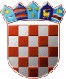 REPUBLIKA HRVATSKA VARAŽDINSKA ŽUPANIJA OPĆINA SVETI ILIJAMJENE I DOPUNE PRORAČUNA OPĆINE SVETI ILIJA za razdoblje 01.01.-31.12.202OPĆI DIORAČUN PRIHODA I RASHODARAČUN FINANCIRANJARAČUN PRIHODA I RASHODA11   Opći prihodi i primici	1.241.566,00	605.284,00	1.846.850,00	148,7561	Prihodi od poreza1.241.566,00	605.284,001.846.850,00	148,7511 Opći prihodi i primici43   Ostali prihodi za posebne namjenePomoći EUOstale pomoći173.000,00	0,00	173.000,00	100,0023.000,00	0,00	23.000,00	100,0059.890,00	-15.727,49	44.162,51	73,74386.445,00	24.775,00	411.220,00	106,41Pomoći iz inozemstva i od subjekata unutar općeg proračuna642.335,00	9.047,51651.382,51	101,4111 Opći prihodi i primici31 Vlastiti prihodiPrihodi od spomeničke renteOstali prihodi za posebne namjene133,00	17,00	150,00	112,7814,00	400,00	414,00	2.957,14133,00	17,00	150,00	112,7828.392,00	4.258,00	32.650,00	115,00Prihodi od imovine28.672,00	4.692,0033.364,00	116,3631 Vlastiti prihodi43   Ostali prihodi za posebne namjene71 Prihodi od prodaje ili zamjene nefinancijske imovine i naknade s naslova osiguranja133.000,00	74.175,00	207.175,00	155,77301.762,00	9.503,00	311.265,00	103,151.328,00	172,00	1.500,00	112,95Prihodi od upravnih i administrativnih pristojbi, pristojbi po posebnimpropisima i naknada436.090,00	83.850,00519.940,00	119,2331   Vlastiti prihodi61 Donacije9.485,00	15,00	9.500,00	100,1628.037,00	9.463,00	37.500,00	133,75Prihodi od prodaje proizvoda i robe te pruženih usluga i prihodi od donacija37.522,00	9.478,0047.000,00	125,2611   Opći prihodi i primici	180.900,00	-19.773,22	161.126,78	89,07Prihodi iz nadležnog proračuna i od HZZO-a temeljem ugovornih obveza180.900,00	-19.773,22161.126,78	89,0711 Opći prihodi i primici43   Ostali prihodi za posebne namjene1.328,00	172,00	1.500,00	112,951.328,00	172,00	1.500,00	112,95Kazne, upravne mjere i ostali prihodi2.656,00	344,003.000,00	112,9571 Prihodi od prodaje ili zamjene nefinancijske imovine i naknade s naslova osiguranja3.982,00	1.018,00	5.000,00	125,57Prihodi od prodaje neproizvedene dugotrajne imovine3.982,00	1.018,005.000,00	125,5771 Prihodi od prodaje ili zamjene nefinancijske imovine i naknade s naslova osiguranja21.196,00	10.004,00	31.200,00	147,20Prihodi od prodaje proizvedene dugotrajne imovine21.196,00	10.004,0031.200,00	147,20Ukupno prihodi	2.594.919,00	703.944,29	3.298.863,29	127,1311 Opći prihodi i primici31 Vlastiti prihodi43   Ostali prihodi za posebne namjene326.730,00	-24.085,51	302.644,49	92,6340.510,00	60.950,00	101.460,00	250,4627.144,00	-1.637,49	25.506,51	93,97Rashodi za zaposlene394.384,00	35.227,00429.611,00	108,9311 Opći prihodi i primici31 Vlastiti prihodiPrihodi od spomeničke renteOstali prihodi za posebne namjenePomoći EUOstale pomoći61 Donacije71 Prihodi od prodaje ili zamjene nefinancijske imovine i naknade s naslova osiguranja81 Namjenski primici od zaduživanja286.220,00	66.314,51	352.534,51	123,1796.584,00	13.390,00	109.974,00	113,86133,00	17,00	150,00	112,78185.946,00	-166,51	185.779,49	99,916.800,00	-6.800,00	0,00	0,005.401,00	320,00	5.721,00	105,921.400,00	-400,00	1.000,00	71,4314.431,00	11.194,00	25.625,00	177,5729.799,00	3.623,00	33.422,00	112,16Materijalni rashodi626.714,00	87.492,00714.206,00	113,9611   Opći prihodi i primici31 Vlastiti prihodi30.131,00	10.469,00	40.600,00	134,74960,00	250,00	1.210,00	126,04Financijski rashodi31.091,00	10.719,0041.810,00	134,4811   Opći prihodi i primici	664,00	1,00	665,00	100,15Subvencije664,00	1,00665,00	100,1511   Opći prihodi i primici	274.472,00	-22.245,22	252.226,78	91,90Pomoći dane u inozemstvo i unutar općeg proračuna274.472,00	-22.245,22252.226,78	91,9011   Opći prihodi i primici52 Ostale pomoći196.309,00	3.173,00	199.482,00	101,623.850,00	150,00	4.000,00	103,90Naknade građanima i kućanstvima na temelju osiguranja i druge naknade200.159,00	3.323,00203.482,00	101,6611 Opći prihodi i primici43   Ostali prihodi za posebne namjene52 Ostale pomoći61 Donacije81 Namjenski primici od zaduživanja114.518,00	19.916,00	134.434,00	117,3965.274,00	-12.272,00	53.002,00	81,2052.654,00	0,00	52.654,00	100,003.982,00	0,00	3.982,00	100,00102.996,00	-32.817,00	70.179,00	68,14Ostali rashodi339.424,00	-25.173,00314.251,00	92,5811 Opći prihodi i primici52 Ostale pomoći61 Donacije81   Namjenski primici od zaduživanja1.500,00	64.000,00	65.500,00	4.366,6724.327,00	-45,00	24.282,00	99,821.329,00	0,00	1.329,00	100,00252.652,00	-163,00	252.489,00	99,94Rashodi za nabavu neproizvedene dugotrajne imovine279.808,00	63.792,00343.600,00	122,8011 Opći prihodi i primici31 Vlastiti prihodi43   Ostali prihodi za posebne namjene52 Ostale pomoći61 Donacije71 Prihodi od prodaje ili zamjene nefinancijske imovine i naknade s naslova osiguranja81 Namjenski primici od zaduživanja41.212,00	131.854,00	173.066,00	419,944.445,00	0,00	4.445,00	100,0054.519,00	27.009,00	81.528,00	149,54241.267,00	42.895,00	284.162,00	117,7821.326,00	9.863,00	31.189,00	146,2512.075,00	0,00	12.075,00	100,0020.000,00	30.000,00	50.000,00	250,00Rashodi za nabavu proizvedene dugotrajne imovine394.844,00	241.621,00636.465,00	161,1911 Opći prihodi i primici43   Ostali prihodi za posebne namjenePomoći EUOstale pomoći81 Namjenski primici od zaduživanja0,00	168.927,49	168.927,49	0,0021.599,00	1.000,00	22.599,00	104,6353.090,00	-8.927,49	44.162,51	83,1858.946,00	-18.545,00	40.401,00	68,5456.910,00	0,00	56.910,00	100,0045	Rashodi za dodatna ulaganja na nefinancijskoj imovini190.545,00	142.455,00333.000,00	174,76Ukupno rashodi	2.732.105,00	537.211,78	3.269.316,78	119,66Rashodi prema funkcijskoj klasifikaciji011013016Izvršna i zakonodavna tijela, financijski i fiskalni poslovi, vanjski posloviOpće uslugeOpće javne usluge koje nisu drugdje svrstane125.628,00	20.636,00310.276,00	40.325,0075.597,00	26.853,00146.264,00	116,43350.601,00	113,00102.450,00	135,52032036Usluge protupožarne zaštiteRashodi za javni red i sigurnost koji nisu drugdje svrstani36.500,00	20.006,00398,00	2,0056.506,00	154,81400,00	100,50042043045046047049Poljoprivreda, šumarstvo, ribarstvo i lovGorivo i energija Promet Komunikacije Ostale industrijeEkonomski poslovi koji nisu drugdje svrstani2.257,00	1,0026.600,00	0,00233.849,00	59.551,006.636,00	-2.636,005.309,00	1,00146.158,00	14.919,002.258,00	100,0426.600,00	100,00293.400,00	125,474.000,00	60,285.310,00	100,02161.077,00	110,21051052056Gospodarenje otpadom Gospodarenje otpadnim vodamaPoslovi i usluge zaštite okoliša koji nisu drugdje svrstani65.964,00	241,00186.416,00	-65.116,0016.000,00	0,0066.205,00	100,37121.300,00	65,0716.000,00	100,00061062063064Razvoj stanovanja Razvoj zajednice Opskrba vodom Ulična rasvjeta265.000,00	0,00301.366,00	369.915,006.636,00	-36,0084.943,00	547,00265.000,00	100,00671.281,00	222,756.600,00	99,4685.490,00	100,64081082084086Službe rekreacije i sporta Službe kultureReligijske i druge službe zajedniceRashodi za rekreaciju, kulturu i religiju koji nisu drugdje svrstani33.180,00	820,0017.078,00	1.922,0010.618,00	18,0013.605,00	795,0034.000,00	102,4719.000,00	111,2510.636,00	100,1714.400,00	105,84091094Predškolsko i osnovno obrazovanje Visoka naobrazba697.177,00	46.279,7817.264,00	0,00743.456,78	106,6417.264,00	100,00106Stanovanje47.650,00	2.168,0049.818,00	104,55Ukupno rashodi	2.732.105,00	537.211,78	3.269.316,78	119,66Rashodi prema izvorima financiranja11	Opći prihodi i primici1.271.756,00	418.324,271.690.080,27	132,8931	Vlastiti prihodi142.499,00	74.590,00217.089,00	152,34Prihodi od spomeničke renteOstali prihodi za posebne namjene133,00	17,00354.482,00	13.933,00150,00	112,78368.415,00	103,93Pomoći EUOstale pomoći59.890,00	-15.727,49386.445,00	24.775,0044.162,51	73,74411.220,00	106,4161	Donacije28.037,00	9.463,0037.500,00	133,7571	Prihodi od prodaje ili zamjene nefinancijske imovine i naknade snaslova osiguranja26.506,00	11.194,0037.700,00	142,2381	Namjenski primici od zaduživanja462.357,00	643,00463.000,00	100,14Ukupno rashodi	2.732.105,00	537.211,78	3.269.316,78	119,66RAČUN FINANCIRANJA11   Opći prihodi i primici	126.087,00	186.413,00	312.500,00	247,8454	Izdaci za otplatu glavnice primljenih kredita i zajmova126.087,00	186.413,00312.500,00	247,84Ukupno izdaci	126.087,00	186.413,00	312.500,00	247,84II. POSEBNI DIOČlanak 2.Rashodi i izdaci Proračuna iskazani prema proračunskim klasifikacijama, raspoređuju se po programima, nositeljima i korisnicima, kako slijedi:POSEBNI DIORAZDJEL 003  JEDINSTVENI UPRAVNI ODJEL2.417.045,00	667.498,78	3.084.543,78	127,6200301 JEDINSTVENI UPRAVNI ODJELPROGRAM 1003 JAVNA UPRAVA I ADMINISTRACIJAA100301 Financiranje osnovnih aktivnosti0131 Opće usluge vezane za službenike2.417.045,00	667.498,78	3.084.543,78	127,62292.525,00	207.576,00	500.101,00	170,96141.882,00	10.619,00	152.501,00	107,483	Rashodi poslovanja	140.555,00	10.946,00	151.501,00	107,7911   Opći prihodi i primici	80.034,00	1.717,00	81.751,00	102,15Rashodi za zaposlene80.034,00	1.717,0081.751,00	102,1511   Opći prihodi i primici	55.876,00	8.874,00	64.750,00	115,88Materijalni rashodi55.876,00	8.874,0064.750,00	115,8811   Opći prihodi i primici	4.645,00	355,00	5.000,00	107,6434	Financijski rashodi4.645,00	355,005.000,00	107,6411   Opći prihodi i primici	1.327,00	-327,00	1.000,00	75,3642	Rashodi za nabavu proizvedene dugotrajne imovine1.327,00	-327,001.000,00	75,36A100302 Nabava nefinancijske imovine0131 Opće usluge vezane za službenike4	Rashodi za nabavu nefinancijske imovine8.361,00	1.439,00	9.800,00	117,218.361,00	1.439,00	9.800,00	117,2111   Opći prihodi i primici	8.361,00	1.439,00	9.800,00	117,2142	Rashodi za nabavu proizvedene dugotrajne imovine8.361,00	1.439,009.800,00	117,2111   Opći prihodi i primici	16.195,00	9.105,00	25.300,00	156,2234	Financijski rashodi16.195,00	9.105,0025.300,00	156,2211   Opći prihodi i primici	126.087,00	186.413,00	312.500,00	247,8454	Izdaci za otplatu glavnice primljenih kredita i zajmova126.087,00	186.413,00312.500,00	247,84PROGRAM 1004 ODRŽAVANJE KOMUNALNE INFRASTRUKTUREA100401 Financiranje osnovnih komunalnih aktivnosti0133 Ostale opće usluge789.180,00	127.742,00	916.922,00	116,19160.033,00	28.267,00	188.300,00	117,663	Rashodi poslovanja	134.816,00	26.984,00	161.800,00	120,0211 Opći prihodi i primici43   Ostali prihodi za posebne namjene66.726,00	6.467,49	73.193,49	109,6912.744,00	-1.637,49	11.106,51	87,15Rashodi za zaposlene79.470,00	4.830,0084.300,00	106,0811 Opći prihodi i primici31 Vlastiti prihodi43   Ostali prihodi za posebne namjene71 Prihodi od prodaje ili zamjene nefinancijske imovine i naknade s naslova osiguranja44.420,00	20.492,51	64.912,51	146,139.485,00	15,00	9.500,00	100,160,00	260,49	260,49	0,00777,00	50,00	827,00	106,44Materijalni rashodi54.682,00	20.818,0075.500,00	138,0711   Opći prihodi i primici	664,00	1.336,00	2.000,00	301,2034	Financijski rashodi664,00	1.336,002.000,00	301,2011   Opći prihodi i primici	6.105,00	295,00	6.400,00	104,8338	Ostali rashodi6.105,00	295,006.400,00	104,83PROGRAM 1015 OGRANIZIRANJE I PROVOĐENJE ZAŠTITE I SPAŠAVANJAA101501 Financiranje osnovne aktivnosti VZO i Civilne zaštite 0320 Usluge protupožarne zaštite36.898,00	20.008,00	56.906,00	154,2336.500,00	20.006,00	56.506,00	154,813	Rashodi poslovanja	35.836,00	20.006,00	55.842,00	155,8311   Opći prihodi i primici	1.328,00	0,00	1.328,00	100,0032	Materijalni rashodi1.328,00	0,001.328,00	100,0011 Opći prihodi i primici81   Namjenski primici od zaduživanja34.508,00	6,00	34.514,00	100,020,00	20.000,00	20.000,00	0,0038	Ostali rashodi34.508,00	20.006,0054.514,00	157,9711   Opći prihodi i primici	664,00	0,00	664,00	100,0042	Rashodi za nabavu proizvedene dugotrajne imovine664,00	0,00664,00	100,00A101502 Financiranje zaštite od kriminaliteta0360 Rashodi za javni red i sigurnost koji nisu drugdje svrstani398,00	2,00	400,00	100,503	Rashodi poslovanja	398,00	2,00	400,00	100,5011   Opći prihodi i primici	398,00	2,00	400,00	100,5038	Ostali rashodi398,00	2,00400,00	100,50PROGRAM 1016 PROMICANJE KULTUREA101601 Kulturno umjetničko društvo i Udruga žena0820 Službe kulture40.505,00	2.441,00	42.946,00	106,0312.078,00	-1.078,00	11.000,00	91,073	Rashodi poslovanja	12.078,00	-1.078,00	11.000,00	91,0711   Opći prihodi i primici	12.078,00	-1.078,00	11.000,00	91,0738	Ostali rashodi12.078,00	-1.078,0011.000,00	91,0711   Opći prihodi i primici	3.500,00	0,00	3.500,00	100,0032	Materijalni rashodi3.500,00	0,003.500,00	100,0011 Opći prihodi i primici42   Prihodi od spomeničke rente3.849,00	1,00	3.850,00	100,03133,00	17,00	150,00	112,7832	Materijalni rashodi3.982,00	18,004.000,00	100,4552   Ostale pomoći61 Donacije2.654,00	0,00	2.654,00	100,003.982,00	0,00	3.982,00	100,0038	Ostali rashodi6.636,00	0,006.636,00	100,0011   Opći prihodi i primici	4.000,00	500,00	4.500,00	112,50Ukupno rashodi i izdaci	2.858.192,00	723.624,78	3.581.816,78	125,32Članak 3.Sastavni dio Izmjena i dopuna Proračuna Općine Sveti Ilija za razdoblje 01.01.-31.12.2023. g. je obrazloženje planiranih prihoda i primitaka, te rashoda i izdataka.Članak 4.Izmjene i dopune Proračuna Općine Sveti Ilija za razdoblje 01.01.-31.12.2023.g. stupaju na snagu osmog dana od dana objave u  „Službenom vjesniku Varaždinske županije“,                                                                                                    PredsjednikOpćinskog vijeća Općine Sveti Ilija                                                                                                     Dean Hrastić, dipl.ing.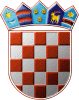 REPUBLIKA HRVATSKAVARAŽDINSKA ŽUPANIJAOPĆINA SVETI ILIJAOBRAZLOŽENJEUZ IZMJENE I DOPUNEPRORAČUNA OPĆINE SVETI ILIJAZA RAZDOBLJE OD 01. SIJEČNJA DO 31. PROSINCA 2023. GODINEIZVJEŠTAJ O PRIHODIMA I RASHODIMA, PRIMICIMAI OPĆI DIOA.	RAČUN PRIHODA I RASHODAKonsolidirani proračun Općine Sveti Ilija za 2023. godinu sastoji se od prihoda i rashoda Općine Sveti Ilija i proračunskog korisnika dječji vrtić Gumbek. Ukupni prihodi iznose 3.761.863,29 EUR-a, a ukupni rashodi iznose 3.581.816,78 EUR-a i manjak iz 2022.g. u iznosu od 180.046,51 EUR-a. Manjak Općine Sveti Ilija je 169.919,73 EUR-a , dok je manjak Dječjeg vrtića Gumbek 10.126,78 EUR-a.U 2023. godini Općina Sveti Ilija planira ostvariti ukupne prihode u iznosu od 3.600.736,51 EUR-a, a proračunski korisnik prihode u iznosu od 386.435,78 EUR-a. U navedene prihode proračunskog korisnika uključeni su i prihodi iz proračuna Općine Sveti Ilija u iznosu od 161.126,78 EUR-a.U 2023. godini Općina Sveti Ilija planira ostvariti rashode u ukupnom iznosu od 3.420.690,00 EUR-a. U navedenom iznosu sadržani su i rashodi za proračunskog korisnika, koje pokriva Općina iz svojih prihoda, u iznosu od 3.420.690,00 EUR-a. Proračunski korisnik planira ostvariti rashode u ukupnom iznosu od 376.309,00 EUR-a.Najveće učešće u prihodima od poreza imaju prihodi od poreza i prireza na dohodak.Prihodi od pomoći ostvaruju se iz državnog proračuna, Varaždinske županije, Hrvatskog zavoda za zapošljavanje i EU fondova.Vlastiti prihodi dječjeg vrtića, prihodi od komunalne naknade i grobne naknade najveći su dio prihoda po posebnim propisima.Prihodi od prodaje proizvedene dugotrajne imovine planiraju se ostvariti prodajom stambenih objekata i zemljišta dobivenih ošasnom imovinom.  u EUR-imaKod rashoda za plaće obuhvaćene su plaće zaposlenika u Jedinstvenom upravnom odjelu, plaće za zaposlene u dječjem vrtiću i plaće za zaposlene osobe na javnim radovima. Udio plaća zaposlenika dječjeg vrtića u ukupnim rashodima dječjeg vrtića iznosi 70,04%. Udio plaća djelatnika Općine u ukupnim rashodima Općine iznosi 5,29%.22,76% materijalnih rashoda odnosi se na rashode za usluge, najviše na usluge za održavanje komunalne infrastrukture. Povećani su i rashodi za materijal i energiju, njihovo učešće u materijalnim rashodima iznosi 31,30%. Povećani su i rashodi za usluge te njihovo učešće u materijalnim rashodima iznosi 51,07% .Najveće planirane investicije u 2023. godini su kupnja zemljišta, za koju je planirano 343.600,00 EUR-a, izgradnja javne rasvjete za koju je planirano 26.545,00 EUR-a, izgradnja zgrada javne i društvene namjene u Tomaševcu Biškupečkom i Križancu, te projekti za izgradnju dr. doma u Žigrovcu i Krušljevcu u iznosu od 177.000,00 EUR-a, sunčana elektrana na dr. domu u Doljanu u iznosu od 33.181,00 EUR, modernizacija dječjih i sportsko-rekreacijskih igrališta u iznosu od 99.000,00 EUR-a, rekonstrukcija svlačionica NK Obreš i NK Bednja u iznosu od 160.000,00 EUR-a na, izgradnja cesta u iznosu od 156.300,00 EUR-a, dodatna ulaganja na grobljima u iznosu od 65.000,00 EUR-a i dodatna ulaganja na mrtvačnicama u iznosu od 50.000,00 EUR-a.Općina Sveti Ilija ima planirani preneseni manjak iz proteklih godina u iznosu od 180.046,51 EUR-a.B.	RAČUN FINANCIRANJAPrimici od financijske imovine iznose 463.000,00 EUR što se odnosi na kratkoročni kredit (cash pool) Zagrebačke banke d.d. za premošćivanje jaza između prihoda i rashoda u iznosu od 213.000,00 EUR-a. Dugoročni kredit za kupnju zemljišta u iznosu od 250.000,00 EUR-a.Izdaci za financijsku imovinu i otplate zajmova iznose 312.500,00 EUR-a, a odnosi se na:- otplatu glavnice primljenih kredita dugoročni 78.500,00 EUR-a Zagrebačkoj banci. Sukladno odredbama Zakona o proračunu Općina Sveti Ilija  se dugoročno zadužila u Zagrebačkoj banci d.d.,Zagreb, Trg bana Josipa Jelačića 10, OIB 92963223473 za financiranje projekta „Građenje javne i društvene namjene, predškolska ustanova – dječji vrtić na području općine Sveti Ilija, naselje Beletinec“, a temeljem dobivene Odluke o davanju suglasnosti Općine Sveti Ilija za zaduženje kod Zagrebačke banke, od Vlade Republike Hrvatske od 04. lipnja 2020.g., Klasa: 022-03/20-04/237, Urbroj: 50301-25/16-20-2- iznos kredita je 10.000.000,00 kn/ 1.327.228,08 EUR-a- rok korištenja kredita: do 30.11.2021.(kredit se mogao koristiti sukcesivno)- rok otplate: u jednakim mjesečnim ratama, u roku od 10 godina od isteka Roka korištenja Kredita- visina rata utvrđuje se u trenutku isteka Roka korištenja Kredita, na temelju iskorištenog iznosa Kredita- prva rata je dospjela 31.12.2021.g., svaka naredna svakog zadnjeg u mjesecu, a zadnja rata 30.11.2031.g..  - redovna kamata po Redovnoj kamatnoj stopi u visini 1,30% godišnje, fiksna- zatezna kamata po stopi važeće zakonske zatezne kamate koja se primjenjuje na istu vrstu pravnog odnosa, zaračunava se kvartalno, primjenom proporcionalne metode obračuna kamate i kalendarskog broja dana u mjesecu i godini, a dospijeva i naplaćuje se 10. dan po isteku kvartala, u HRK- naknada za obradu kredita: 0,10%  od ugovorenog iznosa Kredita, naknada je uplaćena u iznosu od 10.000,00 kn na žiro-račun Zagrebačke banke d.d. - naknada za rezervaciju sredstava: -- prijevremena otplata kredita: -- za izmjenu uvjeta: 0,10% jednokratno, najmanje 500,00 HRK na iznos na koji se promjena uvjeta odnosi-troškovi: javnobilježničke troškove, troškove pribavljanja ugovornih instrumenata osiguranja povrata Kredita, kao i sve ostale troškove u vezi s ovim Ugovorom snosio je Korisnik kredita.Redoslijed plaćanja:a) troškovi,b) zatezna kamata,c) redovna kamata,d) naknade,e) glavnica  Otplata kredita, redovne i zatezne kamate uplaćuju se u korist računa kreditne partije IBAN HR88236000010000000135100561238.Instrumenti osiguranja povrata kredita: korisnik kredita je prije korištenja Kredita dostavio Kreditoru 1 (jednu) zadužnicu Korisnika kredita na iznos Kredita, uvećano za ugovorene kamate, naknade i ostale troškove, solemniziranu od strane javnog bilježnika.Kredit se otplaćuje u jednakim mjesečnim anuitetima u iznosu od 6.505,57 EUR-a.Račun financiranja za 2023.g. sadrži otplatu glavnice kredita u iznosu od 78.066,84 EUR-a, prema otplatnom planu.-otplata glavnice primljenih kredita od tuzemnih kreditnih institucija izvan javnog sektora-kratkoročnih(cash pool) Zagrebačkoj banci d.d. za premošćivanje jaza između prihoda i rashoda u iznosu od 213.000,00 EUR-a-otplata glavnice primljenih kratkoročnih zajmova od državnog proračuna u iznosu od 21.000,00 EUR po godišnjoj prijavi za nedostatna sredstva i zajma za odgođena plaćanja.II	POSEBNI DIOPlanirani rashodi prema programima:•	Javna uprava i administracija Općinskog vijeća -51.964,00 EUR-a•	Javna uprava i administracija Općinski načelnik – 69.000,00 EUR-a•	Javna uprava i administracija JUO Općine -152.501,00 EUR-aOtplata kredita – 337.800,00 EUR-a•	Održavanje komunalne infrastrukture- 916.922,00 EUR-a•	Upravljanje imovinom – 883.281,00 EUR-a•	Program jačanja gospodarstva-Poduzetnička zona – 3.000,00 EUR-a•	Razvoj i upravljanje sustava vodoopskrbe, odvodnje i zaštite voda – 154.500,00 EUR-a•	Predškolski odgoj – 324.690,78 EUR-a•	Osnovno i srednjoškolsko obrazovanje – 42.457,00 EUR-a•	Visoko obrazovanje – 17.264,00 EUR-a•	Razvoj sporta i rekreacije – 34.000,00 EUR-a•	Socijalna skrb –99.818,00 EUR-a•	Razvoj civilnog društva – 6.400,00 EUR-a•	Organiziranje i provođenje zaštite i spašavanja – 56.906,00 EUR-a•	Promicanje kulture – 42.946,00 EUR-a•	Potpora poljoprivredi – 2.258,00 EUR-a•	Predškolski odgoj (dječji vrtić) – 376.309,00 EUR-a AKTIVNOSTI I PROJEKTI U KOMUNALNIM DJELATNOSTIMA:•	Financiranje osnovnih komunalnih aktivnosti – 188.300,00 EUR-a(rashodi za zaposlene- do povećanja je došlo zbog zaposlenja 1 komunalnog djelatnika-.grobara jer se jedan nalazi na bolovanju dužem od 6 mjeseci, i jednog djelatnika na javnim radovima, materijalni rashodi, financijski rashodi i rashodi za nabavu proizvedene dugotrajne imovine)•	Održavanje cestovne infrastrukture – 293.400,00 EUR-a(materijal i dijelovi, te usluge održavanja cesta, intelektualne usluge, modernizacija cesta, te dodatna ulaganja na cestama i naseljima općine)•	Održavanje javne rasvjete – 85.490,00 EUR-a(javna rasvjeta, održavanje javne rasvjete i nabava LED svjetiljki)•	Održavanje groblja – 161.077,00 EUR-a(materijal i dijelovi za tekuće i investicijsko održavanje groblja, izrada projekata za groblje, dodatna ulaganja na mrtvačnicama u Beletincu i Žigrovcu i dodatna ulaganja na grobljima)•	Održavanje javnih površina – 102.450,00 EUR-a(nabava sadnica, uređenje javnih površina - malčiranje i košnja, nabava strojeva i uređaja za održavanje i katastarsku izmjeru, kupnja zemljišta)•	Arheološka istraživanja - 16.000,00 EUR-a(istraživanje na prirodnim resursima)•	Gospodarenje otpadom – 66.205,00 EUR-a(iznošenje i odvoz smeća - bale, pomoći proračunskim korisnicima)•	Program razvoja širokopojasne infrastrukture PRŠI – 4.000,00 EUR-a(tekuće pomoći općinskom proračunu)•	UPU Sveti Ilija i Beletinec - 265.000,00 EUR-a(izrada UPE i kupnja građevinskog zemljišta)•	Općinske zgrade- 283.081,00 EUR-a(materijal i usluge tekućeg i investicijskog održavanja općinskih objekata, intelektualne usluge, izgradnja i modernizacija društvenih domova, ugradnja sunčane elektrane i dodatna ulaganja na društvenim domovima)•	Ošasna imovina – 34.100,00 EUR-a(projekti, zemljišta i stambeni objekti dobiveni ošasnom imovinom)•	Izgradnja dječjih igrališta i sportskih terena-264.100,00 EUR-a(nabava sadnica, geodetske usluge, modernizacija dječjih igrališta i sportskih terena i rekonstrukcija svlačionica NK Obreš i NK Bednja)Interpretacijski centar sjevernog toka rijeke Bednje i ITU mehanizam-37.000,00 EUR-a(materijalna imovina i stara škola -predinkubacija)•	Otkup zemljišta u poduzetničkoj zoni – 3.000,00 EUR-a•	Izgradnja vodovodne mreže – 6.600,00 EUR-a•	Izgradnja kanalizacijske mreže – 121.300,00 EUR-a(aglomeracija Tomaševec B., Križanec, Doljan i Žigrovec, kanalizacija za Sveti Ilija, Seketin, Beletinec-Krušljevec)•	Izgradnja hidroelektrana -26.600,00 EUR-a(izrada projekata)AKTIVNOSTI I PROJEKTI U DRUŠTVENIM DJELATNOSTIMA:•	Predškolski odgoj – 324.690,78 EUR-a(financiranje male škole, sufinanciranje dječjih vrtića, financiranje asistenata, pokloni djeci za Svetog Nikolu)•	Osnovne aktivnosti školstva – 42.457,00 EUR-a(financiranje produženog boravka djece u školama, nagrade učenicima za postignuća, pokloni za Svetog Nikolu)•	Visoko obrazovanje – 17.264,00 EUR-a(stipendije, božićnice i nagrade za postignuća)•	Razvoj sporta i rekreacije – 34.000,00 EUR-a•	Predškolski odgoj - 782.160,00 EUR-a•	Socijalna skrb – 99.818,00 EUR-a(pomoć za novorođenu djecu, maturalna putovanja, škola plivanja, božićnice umirovljenicima, plaćanje vode i el. energije, stanovanje i Crveni križ – 49.818,00 EUR-a, kapitalne donacije stanovnicima općine za gradnju i obnovu obiteljskih kuća – 50.000,00 EUR)•	Tekuće donacije udrugama građana – 6.400,00 EUR-a•	Financiranje osnovne aktivnosti VZO-a i Civilne zaštite – 56.906,00 EUR-a(donacije VZO, HGSS, oprema za Civilnu zaštitu, izrada procjena i plana i kapitalna donacija VZO za nabavu navalnog vozila)•	Financiranje zaštite od kriminaliteta – 400,00 EUR-aKulturno umjetničko društvo i Udruga žena – 11.000,00 EUR-a (financiranje programa)Međunarodna suradnja s DNV iz Republike Slovačke – 3.500,00 EUR-aSakralni objekti – 10.636,00 EUR-a(izrada projekata za crkve i donacije crkvama)Glumački festival – 4.500,00 EUR-a (glumačke predstave)Turističke destinacije – 8.000,00 EUR-a(organiziranje izleta mještanima općine)Sufinanciranje rada Turističke zajednice „Varaždinski bregi“ – 5.310,00 EUR-aFinanciranje osnovnih aktivnosti u poljoprivredi – 2.258,00 EUR-a(projekti i osiguranje usjeva)PRORAČUNSKI KORISNIK DJEČJI VRTIĆ  ,,GUMBEK"Dječji vrtić „Gumbek“ – Beletinec je javna ustanova čiji je osnivač Općina Sveti Ilija. Ostvaruje programe predškolskog odgoja i obrazovanja na temelju godišnjeg plana i programa odgojno-obrazovnog rada koji se donosi za svaku pedagošku godinu. Program predškolskog obrazovanja planira se realizirati kod obavljanja osnovne djelatnosti predškolske ustanove, te provođenje aktivnosti predškole. U 2023. godini dječji vrtić „Gumbek“ planira ostvariti ukupne prihode od 386.435,78 EUR-a, od toga vlastite prihode 207.589,00 EUR-a, prihode iz proračuna Općine Sveti Ilija u iznosu 161.126,78 EUR-a, tekuće pomoći iz HZZ-a u iznosu od 16.000,00 EUR-a, prihode iz državnog proračuna u iznosu od 720,00 EUR-a te tekuće donacije 1.000,00 EUR-a,STRUKTURA PRIHODA	       U EUR-imaNajveće učešće u prihodima odnosi se na prihode pomoći iz nadležnog proračuna odnosno Općine Sveti Ilija za financiranje rashoda poslovanja i za financiranje rashoda za nabavu nefinancijske imovine a zatim na prihode po posebnim propisima (vlastiti prihod) i  koji se odnose na sufinanciranje cijene usluge, te na tekuće donacije od ostalih subjekata izvan općeg proračuna.Ostale prihode čine  pomoći koje se odnose  na pomoći od HZMO-a, HZZ-a i HZZO-a te na tekuće pomoći iz državnog proračuna proračunskim korisnicima proračuna.U 2023. godini dječji vrtić „Gumbek“ planira ostvariti rashode u iznosu od 376.309,00 EUR-a.STRUKTURA RASHODA	u EUR-ima.Kod rashoda za zaposlene obuhvaćene su plaće za zaposlene , ostali rashodi za zaposlene i doprinosi za obvezno zdravstveno osiguranje.Materijalni rashodi odnose se na naknadu troška zaposlenicima (službena putovanja, naknada za prijevoz i stručno usavršavanje zaposlenika), rashodi za materijal i energiju (uredski materijal, materijal i sirovine koji najvećim dijelom obuhvaća nabavu namirnica, te energija, materijal i dijelovi za tekuće i investicijsko održavanje, sitni inventar i službenu, radnu i zaštitnu odjeću za zaposlenike. Rashodi za usluge obuhvaćaju usluge telefona, pošte, usluge tekućeg i investicijskog održavanja, komunalne usluge, zdravstvene i intelektualne usluge kao i računalne te ostale usluge. U materijalne rashode ubrajaju se i ostali nespomenuti rashodi poslovanja koji se odnose na naknade za rad predstavničkih i izvršnih tijela, povjerenstva, premije osiguranja, reprezentacija, pristojbe i naknade te ostali nespomenuti rashodi poslovanja.Financijske rashode čine bankarske usluge i usluge platnog prometa te ostali nespomenuti financijski rashodi.Rashodi za nabavu nefinancijske imovine odnose se na uredsku opremu i namještaj, opremu za održavanje i zaštitu, uređaje , strojeve i opremu za ostale namjene te na ulaganja u računalne programe.Svojom djelatnošću dječji vrtić ima cilj osigurati veći standard predškolskog odgoja na području Općine Sveti Ilija i ostvariti kvalitetu smještaja djece u predškolskoj ustanovi u skladu s normativima utvrđenog standarda u svrhu očuvanja tjelesnog i mentalnog razvoja djece.III	STRATEŠKO PLANIRANJEGlavne odrednice Odluke o 1. izmjenama i dopunama Proračuna Općine Sveti Ilija usklađene su sa strateškim ciljevima Općine Sveti Ilija definiranima usvojenim Provedbenim programom Općine Sveti Ilija 2022.- 2025. godine:-	Razvoj kvalitetnog obrazovanja u skladu s trendovima te bogat i uključiv društveni život,-	Razvijena komunalna i prometna infrastruktura te zaštita i održivo korištenje prirode i okoliša.Isto se očituje u realizaciji kapitalnih projekata, daljnjih ulaganja u izgradnju komunalne i društvene infrastrukture te provedbi programa javnih potreba u društvenim djelatnostima.Prijedlogom 1. Izmjena i dopuna Proračuna prioritet je bilo zadržati financiranje svih oblika i mjera pomoći građanima (udruge građana, pomoći umirovljenicima, mladima, poticanje nataliteta itd.). Isto tako nastaviti će se podupirati događanja i manifestacije koje će dovesti do povećanja broja gostiju i posjetitelja, ali i doprinijeti daljnjem razvoju.Prijedlogom Proračuna u bitnome je planiran nastavak kapitalnih investicija bitnih za daljnji razvoj Općine. To se prvenstveno odnosi na projekte:1.	Izgradnja i rekonstrukcija objekata javne i društvene namjeneProjekt se odnosi na izgradnju društvenih domova u Križancu i rekonstrukciju društvenog doma u Tomaševcu Biškupečkom i projekte za izgradnju društvenog doma u Žigrovcu i Krušljevcu.Ulaganje u obnovljive izvore energije-sunčane elektrane na društvenom domu u Doljanu.2.	Proširenje mjesnog groblja u Beletincu i Žigrovcu, modernizacija i sanacija grobnih kuća u Beletincu i ŽigrovcuNa grobnoj kući u Žigrovcu potrebno je promijeniti krovište, a grobnu kuću u Beletincu potrebno je sanirati zbog napuknuća, potrebno je nadograditi pomoćnu prostoriju te zamijeniti postojeću drvenu stolariju sa PVC i sanacija fasade. Također je planirano proširenje mjesnog groblja u Žigrovcu zbog manjka prostora za ukope. Na mjesnom groblju u Beletincu potrebna je rekonstrukcija postojeće ograde te izgradnja ograde na novom dijelu groblja.3.	lzgradnja sustava SMART javne rasvjeteNa području Općine Sveti Ilija još uvijek je postavljen velik broj svjetiljki javne rasvjete koje nisu LED tehnologije. U skladu s navedenim, potrebno je izmijeniti svjetiljke novim, efikasnim LED svjetiljkama najnovije generacije koje će uz ekološke komponente imati i SMART značajke u vidu upravljanja sa jednog mjesta.4.	Pročišćavanje otpadnih voda - aglomeracijaProjekt ,,Sustav odvodnje i pročišćavanja otpadnih voda aglomeracije Varaždin" je višegodišnji projekt koji se provodi na području koje obuhvaća 11 jedinica lokalne samouprave. Na području Općine Sveti Ilija obuhvaćena su 4 naselja i to: Tomaševec Biškupečki, Križanec, Doljan i Žigrovec.Trenutno se na području naselja Sveti Ilija provodi projekt sustava pročišćavanja i odvodnje otpadnih voda. U predmetnom razdoblju planira se izgradnja sustava pročišćavanja i odvodnje otpadnih voda u ostalim naseljima i to: Seketin i Beletinec-Krušljevec.5.  	Izgradnja cestaNastaviti projekt uređenja nerazvrstanih cesta i time poboljšati komunalni standard naših mještana i poboljšati veću sigurnost u prometu.Izgradnja pješačke staze na županijskoj cesti ŽC-2050 Sveti Ilija-Beletinec.6. 	 Smart villageProjektom se planira osigurati sve ono što u Općini Sveti Ilija kao prigradskom ruralnom prostoru nedostaje, a kako bi se odgovorilo na potrebe suvremenog načina života kroz primjenu tehnoloških dostignuća i omogućavanje jednakih uvjeta za razvoj kao i urbanim područjima. Općina Sveti Ilija želi svojim žiteljima omogućiti sve dostupne pogodnosti dosadašnjeg stupnja tehnološke razvijenosti društva. Kroz primjenu digitalnih tehnologija i inteligentnih rješenja želi se svakom žitelju olakšati pristup općinskim i komunalnim uslugama, te kroz primjenu raznih digitalnih alata i rješenja obogatiti društveni život našeg kraja.7.	 Program stanogradnjeU sklopu programa društveno poticajne stanogradnje nastaviti će se dodjeljivati bespovratna novčana sredstva fizičkim osobama za uređenje, izgradnju i adaptaciju nekretnina u svrhu stanovanja koje su stečene kupnjom, darovanjem ili nasljeđivanjem neizgrađenih građevinskih zemljišta u svrhu izgradnje stambenog objekta i stjecanje kupnjom stambenog objekta u svrhu stanovanja.Kako bi se privukle mlade obitelji, kao i ostanak postojećeg stanovništva, planira se pokrenuti program stanogradnje na području općine Sveti Ilija kupnjom građevinskog zemljišta na području naselja Sveti Ilija i Beletinec te izrada UPE kako bi se iste stavile u funkciju u vidu prodaje gradilišta.8.	Rekonstrukcija objekata sportsko-rekreacijske namjeneNa području Općine Sveti Ilija postoje 2 nogometna kluba NK Obreš u Svetom Iliji i NK Bednja u Beletincu.U svrhu poboljšanja sportske infrastrukture i stvaranje uvjeta za bavljenje sportom svih dobnih skupina Općina Sveti Ilija planira modernizirati sportske terene i rekonstruirati objekte sportsko-rekreacijske namjene u Svetom Iliji i Beletincu.9. 	Interpretacijski centar sjevernog toka rijeke Bednje s rekreacijskim centrom SlugovineIzradom projektne dokumentacije na prostoru ŠRK Keder i dječjeg rekreacijskog centra Slugovine osmisliti će se razvoj tih prostora, a sve s ciljem stvaranja mjesta na kojima će žitelji Općine Sveti Ilija i potencijalni posjetitelji moći zadovoljiti svoje rekreativne edukacijske i turističke potrebe.10. 	Opremanje i uspostava lokalne točke razvoja u Svetom Iliji – Regionalni centar za predinkubaciju u pametnoj industriji (ITU mehanizam)Provedbom projekta nastojati će se utjecati na:-povećanje investicijske i poduzetničke aktivnosti-doprinos pametnoj gospodarskoj i zelenoj transformaciji-razvoj i unapređenje programa cjeloživotnog učenja-doprinos ujednačenju teritorijalne razvijenosti-osiguravanje prostorne i digitalne infrastrukturePredsjednik Općinskog vijeća:							     Dean Hrastić, dipl. ing.Konto NazivPlanpovećanje smanjenje1. izmjene idopuneIndeks123456 (5/3)6	Prihodi poslovanja2.569.741,00692.922,293.262.663,29126,967	Prihodi od prodaje nefinancijske imovine25.178,0011.022,0036.200,00143,783	Rashodi poslovanja1.866.908,0089.343,781.956.251,78104,794	Rashodi za nabavu nefinancijske imovine865.197,00447.868,001.313.065,00151,76Razlika - višak/manjak ((6 + 7) - (3 + 4))-137.186,00166.732,5129.546,51-21,54Konto NazivPlanpovećanje smanjenje1. izmjene idopuneIndeks123456 (5/3)8	Primici od financijske imovine i zaduživanja462.357,00643,00463.000,00100,145	Izdaci za financijsku imovinu i otplate zajmova126.087,00186.413,00312.500,00247,84Neto financiranje (8 - 5)336.270,00-185.770,00150.500,0044,76Ukupno prihodi i primici3.057.276,00704.587,293.761.863,29123,05Manjak prihoda iz prethodnih godina-199.084,0019.037,49-180.046,5190,44Sveukupno prihodi i primici2.858.192,00723.624,783.581.816,78125,32Ukupno rashodi i izdaci2.858.192,00723.624,783.581.816,78125,32Višak/Manjak + Neto financiranje0,000,000,00KontoNazivPlanpovećanje smanjenje1. izmjene idopuneIndeks123456 (5/3)6Prihodi poslovanja2.569.741,00692.922,293.262.663,29126,96Brojčana oznaka i nazivjčana oznaka i nazivPlanpovećanje smanjenje1. izmjene idopuneIndeks123456 (5/3)01Opće javne usluge511.501,0087.814,00599.315,00117,17Brojčana oznaka i nazivojčana oznaka i nazivPlanpovećanje smanjenje1. izmjene idopuneIndeks123456 (5/3)1Opći prihodi i primici1.271.756,00418.324,271.690.080,270,00KontoNazivPlanpovećanje smanjenje1. izmjene idopuneIndeks123456 (5/3)8Primici od financijske imovine i zaduživanja462.357,00643,00463.000,00100,1481Namjenski primici od zaduživanja462.357,00643,00463.000,00100,1484Primici od zaduživanja462.357,00643,00463.000,00100,14Ukupno primiciUkupno primiciUkupno primici462.357,00643,00463.000,00100,14KontoNazivPlanpovećanje smanjenje1. izmjene idopuneIndeks1223456 (5/3)RAZDJEL 001  PREDSTAVNIČKA TIJELA OPĆINERAZDJEL 001  PREDSTAVNIČKA TIJELA OPĆINERAZDJEL 001  PREDSTAVNIČKA TIJELA OPĆINERAZDJEL 001  PREDSTAVNIČKA TIJELA OPĆINERAZDJEL 001  PREDSTAVNIČKA TIJELA OPĆINERAZDJEL 001  PREDSTAVNIČKA TIJELA OPĆINERAZDJEL 001  PREDSTAVNIČKA TIJELA OPĆINE50.237,00	1.727,00	51.964,00	103,4450.237,00	1.727,00	51.964,00	103,4450.237,00	1.727,00	51.964,00	103,4450.237,00	1.727,00	51.964,00	103,4450.237,00	1.727,00	51.964,00	103,4450.237,00	1.727,00	51.964,00	103,4450.237,00	1.727,00	51.964,00	103,4400101 OPĆINSKO VIJEĆE	50.237,00	1.727,00	51.964,00	103,4400101 OPĆINSKO VIJEĆE	50.237,00	1.727,00	51.964,00	103,4400101 OPĆINSKO VIJEĆE	50.237,00	1.727,00	51.964,00	103,4400101 OPĆINSKO VIJEĆE	50.237,00	1.727,00	51.964,00	103,4400101 OPĆINSKO VIJEĆE	50.237,00	1.727,00	51.964,00	103,4400101 OPĆINSKO VIJEĆE	50.237,00	1.727,00	51.964,00	103,4400101 OPĆINSKO VIJEĆE	50.237,00	1.727,00	51.964,00	103,44PROGRAM 1001 JAVNA UPRAVA I	50.237,00	1.727,00	51.964,00	103,44PROGRAM 1001 JAVNA UPRAVA I	50.237,00	1.727,00	51.964,00	103,44PROGRAM 1001 JAVNA UPRAVA I	50.237,00	1.727,00	51.964,00	103,44PROGRAM 1001 JAVNA UPRAVA I	50.237,00	1.727,00	51.964,00	103,44PROGRAM 1001 JAVNA UPRAVA I	50.237,00	1.727,00	51.964,00	103,44PROGRAM 1001 JAVNA UPRAVA I	50.237,00	1.727,00	51.964,00	103,44PROGRAM 1001 JAVNA UPRAVA I	50.237,00	1.727,00	51.964,00	103,44ADMINISTRACIJAADMINISTRACIJAADMINISTRACIJAADMINISTRACIJAADMINISTRACIJAADMINISTRACIJAADMINISTRACIJAA100101 Financiranje osnovnih	28.336,00	1.628,00	29.964,00	105,75A100101 Financiranje osnovnih	28.336,00	1.628,00	29.964,00	105,75A100101 Financiranje osnovnih	28.336,00	1.628,00	29.964,00	105,75A100101 Financiranje osnovnih	28.336,00	1.628,00	29.964,00	105,75A100101 Financiranje osnovnih	28.336,00	1.628,00	29.964,00	105,75A100101 Financiranje osnovnih	28.336,00	1.628,00	29.964,00	105,75A100101 Financiranje osnovnih	28.336,00	1.628,00	29.964,00	105,75aktivnostiaktivnostiaktivnostiaktivnostiaktivnostiaktivnostiaktivnosti0111 Izvršna i zakonodavna tijela0111 Izvršna i zakonodavna tijela0111 Izvršna i zakonodavna tijela0111 Izvršna i zakonodavna tijela0111 Izvršna i zakonodavna tijela0111 Izvršna i zakonodavna tijela0111 Izvršna i zakonodavna tijela3	Rashodi poslovanja	28.336,00	1.628,00	29.964,00	105,753	Rashodi poslovanja	28.336,00	1.628,00	29.964,00	105,753	Rashodi poslovanja	28.336,00	1.628,00	29.964,00	105,753	Rashodi poslovanja	28.336,00	1.628,00	29.964,00	105,753	Rashodi poslovanja	28.336,00	1.628,00	29.964,00	105,753	Rashodi poslovanja	28.336,00	1.628,00	29.964,00	105,753	Rashodi poslovanja	28.336,00	1.628,00	29.964,00	105,7511Opći prihodi i primici24.819,001.445,0026.264,00105,8232Materijalni rashodi24.819,001.445,0026.264,00105,8211Opći prihodi i primici3.517,00183,003.700,00105,2038Ostali rashodi3.517,00183,003.700,00105,20A100102A100102Financiranje osnovnih1.991,009,002.000,00100,45aktivnosti Mjesnih odbora0111 Izvršna i zakonodavna tijelaaktivnosti Mjesnih odbora0111 Izvršna i zakonodavna tijelaaktivnosti Mjesnih odbora0111 Izvršna i zakonodavna tijelaaktivnosti Mjesnih odbora0111 Izvršna i zakonodavna tijelaaktivnosti Mjesnih odbora0111 Izvršna i zakonodavna tijelaaktivnosti Mjesnih odbora0111 Izvršna i zakonodavna tijelaaktivnosti Mjesnih odbora0111 Izvršna i zakonodavna tijela3Rashodi poslovanja1.991,009,002.000,00100,4511Opći prihodi i primici1.991,009,002.000,00100,4534Financijski rashodi1.991,009,002.000,00100,45A100103A100103MANIFESTACIJE I19.910,0090,0020.000,00100,45OBILJEŽAVANJE PRIGODNIH BLAGDANA0111 Izvršna i zakonodavna tijelaOBILJEŽAVANJE PRIGODNIH BLAGDANA0111 Izvršna i zakonodavna tijelaOBILJEŽAVANJE PRIGODNIH BLAGDANA0111 Izvršna i zakonodavna tijelaOBILJEŽAVANJE PRIGODNIH BLAGDANA0111 Izvršna i zakonodavna tijelaOBILJEŽAVANJE PRIGODNIH BLAGDANA0111 Izvršna i zakonodavna tijelaOBILJEŽAVANJE PRIGODNIH BLAGDANA0111 Izvršna i zakonodavna tijelaOBILJEŽAVANJE PRIGODNIH BLAGDANA0111 Izvršna i zakonodavna tijela3Rashodi poslovanja19.910,0090,0020.000,00100,4511Opći prihodi i primici19.910,0090,0020.000,00100,4532Materijalni rashodi19.910,0090,0020.000,00100,45RAZDJEL 002  IZVRŠNA TIJELA OPĆINERAZDJEL 002  IZVRŠNA TIJELA OPĆINERAZDJEL 002  IZVRŠNA TIJELA OPĆINERAZDJEL 002  IZVRŠNA TIJELA OPĆINERAZDJEL 002  IZVRŠNA TIJELA OPĆINERAZDJEL 002  IZVRŠNA TIJELA OPĆINERAZDJEL 002  IZVRŠNA TIJELA OPĆINE59.196,009.804,0069.000,00116,5600201 OPĆINSKI NAČELNIK00201 OPĆINSKI NAČELNIK00201 OPĆINSKI NAČELNIK59.196,009.804,0069.000,00116,56PROGRAM 1002 JAVNA UPRAVA I ADMINISTRACIJAPROGRAM 1002 JAVNA UPRAVA I ADMINISTRACIJAPROGRAM 1002 JAVNA UPRAVA I ADMINISTRACIJA59.196,009.804,0069.000,00116,56A100201 Financiranje osnovnih aktivnosti0111 Izvršna i zakonodavna tijelaA100201 Financiranje osnovnih aktivnosti0111 Izvršna i zakonodavna tijelaA100201 Financiranje osnovnih aktivnosti0111 Izvršna i zakonodavna tijela36.588,003.412,0040.000,00109,333Rashodi poslovanja36.588,003.412,0040.000,00109,3311Opći prihodi i primici36.588,003.412,0040.000,00109,3332Materijalni rashodi36.588,003.412,0040.000,00109,33A100202 Proračunska pričuva0112 Financijski i fiskalni posloviA100202 Proračunska pričuva0112 Financijski i fiskalni posloviA100202 Proračunska pričuva0112 Financijski i fiskalni poslovi22.608,006.392,0029.000,00128,273Rashodi poslovanja22.608,006.392,0029.000,00128,2711Opći prihodi i primici11.281,006.719,0018.000,00159,5632Materijalni rashodi11.281,006.719,0018.000,00159,5611Opći prihodi i primici1.327,00-327,001.000,0075,3634Financijski rashodi1.327,00-327,001.000,0075,3611Opći prihodi i primici10.000,000,0010.000,00100,0038Ostali rashodi10.000,000,0010.000,00100,004Rashodi za nabavu nefinancijske imovine25.217,001.283,0026.500,00105,0911Opći prihodi i primici5.217,001.283,006.500,00124,5952Ostale pomoći20.000,000,0020.000,00100,0042Rashodi za nabavu proizvedene dugotrajne imovine25.217,001.283,0026.500,00105,09A100402A100402Održavanje cestovne233.849,0059.551,00293.400,00125,47infrastrukture0451 Cestovni prometinfrastrukture0451 Cestovni prometinfrastrukture0451 Cestovni prometinfrastrukture0451 Cestovni prometinfrastrukture0451 Cestovni prometinfrastrukture0451 Cestovni prometinfrastrukture0451 Cestovni promet3Rashodi poslovanja88.522,00-3.422,0085.100,0096,1311Opći prihodi i primici12.739,003.589,0016.328,00128,1743Ostali prihodi za posebne namjene48.783,00-7.011,0041.772,0085,6332Materijalni rashodi61.522,00-3.422,0058.100,0094,4411Opći prihodi i primici27.000,000,0027.000,00100,0036Pomoći dane u inozemstvo i unutar općeg proračuna27.000,000,0027.000,00100,004Rashodi za nabavu nefinancijske imovine145.327,0062.973,00208.300,00143,3311Opći prihodi i primici1.327,009.973,0011.300,00851,5443Ostali prihodi za posebne namjene40.000,0022.000,0062.000,00155,0052Ostale pomoći40.000,0025.000,0065.000,00162,5081Namjenski primici od zaduživanja10.000,0030.000,0040.000,00400,0042Rashodi za nabavu proizvedene dugotrajne imovine91.327,0086.973,00178.300,00195,2343Ostali prihodi za posebne namjene21.599,001.000,0022.599,00104,6352Ostale pomoći32.401,00-25.000,007.401,0022,8445Rashodi za dodatna ulaganja na nefinancijskoj imovini54.000,00-24.000,0030.000,0055,56A100403 Održavanje javne rasvjete0640 Ulična rasvjetaA100403 Održavanje javne rasvjete0640 Ulična rasvjetaA100403 Održavanje javne rasvjete0640 Ulična rasvjeta84.943,00547,0085.490,00100,643Rashodi poslovanja58.398,00547,0058.945,00100,9443Ostali prihodi za posebne namjene58.398,00547,0058.945,00100,9432Materijalni rashodi58.398,00547,0058.945,00100,944Rashodi za nabavu nefinancijske imovine26.545,000,0026.545,00100,0052Ostale pomoći26.545,000,0026.545,00100,0042Rashodi za nabavu proizvedene dugotrajne imovine26.545,000,0026.545,00100,00A100404 Održavanje groblja0490 Ekonomski poslovi koji nisu drugdje svrstaniA100404 Održavanje groblja0490 Ekonomski poslovi koji nisu drugdje svrstaniA100404 Održavanje groblja0490 Ekonomski poslovi koji nisu drugdje svrstani146.158,0014.919,00161.077,00110,213Rashodi poslovanja29.331,001.446,0030.777,00104,9343Ostali prihodi za posebne namjene29.331,001.446,0030.777,00104,9332Materijalni rashodi29.331,001.446,0030.777,00104,934Rashodi za nabavu nefinancijske imovine116.827,0013.473,00130.300,00111,5311Opći prihodi i primici0,008.000,008.000,000,0041Rashodi za nabavu neproizvedene dugotrajne imovine0,008.000,008.000,000,0043Ostali prihodi za posebne namjene6.827,00473,007.300,00106,9342Rashodi za nabavu proizvedene dugotrajne imovine6.827,00473,007.300,00106,9311Opći prihodi i primici0,0013.927,4913.927,490,0051Pomoći EU53.090,00-8.927,4944.162,5183,1881Namjenski primici od zaduživanja56.910,000,0056.910,00100,0045Rashodi za dodatna ulaganja na nefinancijskoj imovini110.000,005.000,00115.000,00104,55A1004050160 OpćA1004050160 OpćOdržavanje javnih površinae javne usluge koje nisu drugdje svrstane75.597,0026.853,00102.450,00135,523Rashodi poslovanjaRashodi poslovanja47.834,008.116,0055.950,00116,9711 Opći prihodi i primici11 Opći prihodi i primici0,003.525,003.525,000,0043Ostali prihodi za posebne namjene47.834,004.591,0052.425,00109,6032Materijalni rashodi47.834,008.116,0055.950,00116,974Rashodi za nabavu nefinancijske imovine27.763,0018.737,0046.500,00167,4911Opći prihodi i primici1.500,0011.500,0013.000,00866,6752Ostale pomoći7.000,000,007.000,00100,0041Rashodi za nabavu neproizvedene dugotrajne imovine8.500,0011.500,0020.000,00235,2911Opći prihodi i primici11.571,008.701,0020.272,00175,2043Ostali prihodi za posebne namjene7.692,00-1.464,006.228,0080,9742Rashodi za nabavu proizvedene dugotrajne imovine19.263,007.237,0026.500,00137,57A100407 Arheološka istraživanja0560 Poslovi i usluge zaštite okoliša koji nisu drugdjeA100407 Arheološka istraživanja0560 Poslovi i usluge zaštite okoliša koji nisu drugdjeA100407 Arheološka istraživanja0560 Poslovi i usluge zaštite okoliša koji nisu drugdje16.000,00svrstani0,0016.000,00100,004Rashodi za nabavu nefinancijske imovineRashodi za nabavu nefinancijske imovine16.000,000,0016.000,00100,0052 Ostale pomoći52 Ostale pomoći52 Ostale pomoći16.000,000,0016.000,00100,0041	Rashodi za nabavu neproizvedene dugotrajne imovine41	Rashodi za nabavu neproizvedene dugotrajne imovine41	Rashodi za nabavu neproizvedene dugotrajne imovine16.000,000,0016.000,00100,00A100408 Gospodarenje otpadom0510 Gospodarenje otpadomA100408 Gospodarenje otpadom0510 Gospodarenje otpadomA100408 Gospodarenje otpadom0510 Gospodarenje otpadom65.964,00241,0066.205,00100,373Rashodi poslovanja65.964,00241,0066.205,00100,3711Opći prihodi i primici46.719,00-14,0046.705,0099,9732Materijalni rashodi46.719,00-14,0046.705,0099,9711Opći prihodi i primici19.245,00255,0019.500,00101,3336Pomoći dane u inozemstvo i unutar općeg proračuna19.245,00255,0019.500,00101,33A100409A100409Program razvoja6.636,00-2.636,004.000,0060,28širokopojasne infrastrukture PRŠI0460 Komunikaciješirokopojasne infrastrukture PRŠI0460 Komunikaciješirokopojasne infrastrukture PRŠI0460 Komunikaciješirokopojasne infrastrukture PRŠI0460 Komunikaciješirokopojasne infrastrukture PRŠI0460 Komunikaciješirokopojasne infrastrukture PRŠI0460 Komunikaciješirokopojasne infrastrukture PRŠI0460 Komunikacije3Rashodi poslovanja6.636,00-2.636,004.000,0060,2811Opći prihodi i primici6.636,00-2.636,004.000,0060,2836Pomoći dane u inozemstvo i unutar općeg proračuna6.636,00-2.636,004.000,0060,28PROGRAM 1005 UPRAVLJANJE IMOVINOMPROGRAM 1005 UPRAVLJANJE IMOVINOMPROGRAM 1005 UPRAVLJANJE IMOVINOM529.867,00353.414,00883.281,00166,70A100501 UPU SVETI ILIJA I BELETINEC0610 Razvoj stanovanjaA100501 UPU SVETI ILIJA I BELETINEC0610 Razvoj stanovanjaA100501 UPU SVETI ILIJA I BELETINEC0610 Razvoj stanovanja265.000,000,00265.000,00100,003Rashodi poslovanja15.000,000,0015.000,00100,0081Namjenski primici od zaduživanja15.000,000,0015.000,00100,0032Materijalni rashodi15.000,000,0015.000,00100,004Rashodi za nabavu nefinancijske imovine250.000,000,00250.000,00100,0081Namjenski primici od zaduživanja250.000,000,00250.000,00100,0041Rashodi za nabavu neproizvedene dugotrajne imovine250.000,000,00250.000,00100,00A100502 Općinske zgrade0620 Razvoj zajedniceA100502 Općinske zgrade0620 Razvoj zajedniceA100502 Općinske zgrade0620 Razvoj zajednice150.334,00132.747,00283.081,00188,303Rashodi poslovanja20.290,0020.910,0041.200,00203,0611Opći prihodi i primici6.636,006.143,0012.779,00192,5771Prihodi od prodaje ili zamjene nefinancijske imovine i naknade s naslova osiguranja13.654,0011.144,0024.798,00181,6281Namjenski primici od zaduživanja0,003.623,003.623,000,0032Materijalni rashodi20.290,0020.910,0041.200,00203,064Rashodi za nabavu nefinancijske imovine130.044,00111.837,00241.881,00186,0011Opći prihodi i primici11.815,0091.486,00103.301,00874,3252Ostale pomoći78.191,0017.896,0096.087,00122,8961Donacije1.418,001.000,002.418,00170,5271Prihodi od prodaje ili zamjene nefinancijske imovine i naknade s naslova osiguranja12.075,000,0012.075,00100,0042Rashodi za nabavu proizvedene dugotrajne imovine103.499,00110.382,00213.881,00206,6552Ostale pomoći26.545,001.455,0028.000,00105,4845Rashodi za dodatna ulaganja na nefinancijskoj imovini26.545,001.455,0028.000,00105,48A100503 Ošasna imovina0620 Razvoj zajedniceA100503 Ošasna imovina0620 Razvoj zajedniceA100503 Ošasna imovina0620 Razvoj zajednice23.889,0010.211,0034.100,00142,743Rashodi poslovanja1.327,00173,001.500,00113,0411Opći prihodi i primici1.327,00173,001.500,00113,0432Materijalni rashodi1.327,00173,001.500,00113,044Rashodi za nabavu nefinancijske imovine22.562,0010.038,0032.600,00144,4961Donacije1.329,000,001.329,00100,0081Namjenski primici od zaduživanja1.325,00-54,001.271,0095,9241Rashodi za nabavu neproizvedene dugotrajne imovine2.654,00-54,002.600,0097,9711Opći prihodi i primici0,00229,00229,000,0043Ostali prihodi za posebne namjene0,001.000,001.000,000,0061Donacije19.908,008.863,0028.771,00144,5242Rashodi za nabavu proizvedene dugotrajne imovine19.908,0010.092,0030.000,00150,69A100505A100505Izgradnja dječjih igrališta i90.644,00173.456,00264.100,00291,36sportskih terena0620 Razvoj zajednicesportskih terena0620 Razvoj zajednicesportskih terena0620 Razvoj zajednicesportskih terena0620 Razvoj zajednicesportskih terena0620 Razvoj zajednicesportskih terena0620 Razvoj zajednicesportskih terena0620 Razvoj zajednice3Rashodi poslovanja4.644,00456,005.100,00109,8211Opći prihodi i primici4.644,00456,005.100,00109,8232Materijalni rashodi4.644,00456,005.100,00109,824Rashodi za nabavu nefinancijske imovine86.000,00173.000,00259.000,00301,1611Opći prihodi i primici0,008.000,008.000,000,0043Ostali prihodi za posebne namjene0,005.000,005.000,000,0052Ostale pomoći76.000,000,0076.000,00100,0081Namjenski primici od zaduživanja10.000,000,0010.000,00100,0042Rashodi za nabavu proizvedene dugotrajne imovine86.000,0013.000,0099.000,00115,1211Opći prihodi i primici0,00155.000,00155.000,000,0052Ostale pomoći0,005.000,005.000,000,0045Rashodi za dodatna ulaganja na nefinancijskoj imovini0,00160.000,00160.000,000,00A100506A100506INTERPRETACIJSKI0,0037.000,0037.000,000,00CENTAR SJ.TOKA RIJEKE BEDNJE I ITU MEHANIZAM0620 Razvoj zajedniceCENTAR SJ.TOKA RIJEKE BEDNJE I ITU MEHANIZAM0620 Razvoj zajedniceCENTAR SJ.TOKA RIJEKE BEDNJE I ITU MEHANIZAM0620 Razvoj zajedniceCENTAR SJ.TOKA RIJEKE BEDNJE I ITU MEHANIZAM0620 Razvoj zajedniceCENTAR SJ.TOKA RIJEKE BEDNJE I ITU MEHANIZAM0620 Razvoj zajedniceCENTAR SJ.TOKA RIJEKE BEDNJE I ITU MEHANIZAM0620 Razvoj zajedniceCENTAR SJ.TOKA RIJEKE BEDNJE I ITU MEHANIZAM0620 Razvoj zajednice4Rashodi za nabavu nefinancijske imovine0,0037.000,0037.000,000,0011Opći prihodi i primici0,0027.000,0027.000,000,0041Rashodi za nabavu neproizvedene dugotrajne imovine0,0027.000,0027.000,000,0011Opći prihodi i primici0,0010.000,0010.000,000,0042Rashodi za nabavu proizvedene dugotrajne imovine0,0010.000,0010.000,000,00PROGRAM 1006 PROGRAM JAČANJA GOSPODARSTVA - PODUZETNIČKA ZONAPROGRAM 1006 PROGRAM JAČANJA GOSPODARSTVA - PODUZETNIČKA ZONAPROGRAM 1006 PROGRAM JAČANJA GOSPODARSTVA - PODUZETNIČKA ZONA3.318,00-318,003.000,0090,42A100601 Otkup zemljišta0620 Razvoj zajedniceA100601 Otkup zemljišta0620 Razvoj zajedniceA100601 Otkup zemljišta0620 Razvoj zajednice3.318,00-318,003.000,0090,423Rashodi poslovanja664,00-164,00500,0075,3011Opći prihodi i primici664,00-164,00500,0075,3032Materijalni rashodi664,00-164,00500,0075,304Rashodi za nabavu nefinancijske imovine2.654,00-154,002.500,0094,2052Ostale pomoći1.327,00-45,001.282,0096,6181Namjenski primici od zaduživanja1.327,00-109,001.218,0091,7941Rashodi za nabavu neproizvedene dugotrajne imovine2.654,00-154,002.500,0094,20PROGRAM 1007 RAZVOJ I UPRAVLJANJE SUSTAVA VODOOPSKRBE, ODVODNJE I ZAŠTITE VODAPROGRAM 1007 RAZVOJ I UPRAVLJANJE SUSTAVA VODOOPSKRBE, ODVODNJE I ZAŠTITE VODAPROGRAM 1007 RAZVOJ I UPRAVLJANJE SUSTAVA VODOOPSKRBE, ODVODNJE I ZAŠTITE VODA219.652,00-65.152,00154.500,0070,34A100701 Izagradnja vodovodne mreže0630 Opskrba vodomA100701 Izagradnja vodovodne mreže0630 Opskrba vodomA100701 Izagradnja vodovodne mreže0630 Opskrba vodom6.636,00-36,006.600,0099,463Rashodi poslovanja6.636,00-36,006.600,0099,4611Opći prihodi i primici6.636,00-36,006.600,0099,4636Pomoći dane u inozemstvo i unutar općeg proračuna6.636,00-36,006.600,0099,46A100702mreže0520 GosA100702mreže0520 GosIzgradnja kanalizacijskepodarenje otpadnim vodama186.416,00-65.116,00121.300,0065,073Rashodi poslovanja186.416,00-65.116,00121.300,0065,0711Opći prihodi i primici1.327,00-27,001.300,0097,9732Materijalni rashodi1.327,00-27,001.300,0097,9743Ostali prihodi za posebne namjene65.274,00-12.272,0053.002,0081,2052Ostale pomoći50.000,000,0050.000,00100,0081Namjenski primici od zaduživanja69.815,00-52.817,0016.998,0024,3538Ostali rashodi185.089,00-65.089,00120.000,0064,83A100703 Izgradnja hidroelektrana0436 Ostale vrste energijeA100703 Izgradnja hidroelektrana0436 Ostale vrste energijeA100703 Izgradnja hidroelektrana0436 Ostale vrste energije26.600,000,0026.600,00100,003Rashodi poslovanja26.600,000,0026.600,00100,0011Opći prihodi i primici0,006.800,006.800,000,0051Pomoći EU6.800,00-6.800,000,000,0052Ostale pomoći5.001,000,005.001,00100,0081Namjenski primici od zaduživanja14.799,000,0014.799,00100,0032Materijalni rashodi26.600,000,0026.600,00100,00PROGRAM 1009 PREDŠKOLSKI ODGOJPROGRAM 1009 PREDŠKOLSKI ODGOJPROGRAM 1009 PREDŠKOLSKI ODGOJ322.969,001.721,78324.690,78100,53A100901 Financiranje osnovnih aktivnosti predškolskog odgoja0911 Predškolsko obrazovanjeA100901 Financiranje osnovnih aktivnosti predškolskog odgoja0911 Predškolsko obrazovanjeA100901 Financiranje osnovnih aktivnosti predškolskog odgoja0911 Predškolsko obrazovanje322.969,001.721,78324.690,78100,533Rashodi poslovanja322.969,00-15.778,22307.190,7895,1111Opći prihodi i primici180.955,00-19.828,22161.126,7889,0436Pomoći dane u inozemstvo i unutar općeg proračuna180.955,00-19.828,22161.126,7889,0411Opći prihodi i primici141.350,004.050,00145.400,00102,8737Naknade građanima i kućanstvima na temelju osiguranja i druge naknade141.350,004.050,00145.400,00102,8711Opći prihodi i primici664,000,00664,00100,0038Ostali rashodi664,000,00664,00100,004Rashodi za nabavu nefinancijske imovine0,0017.500,0017.500,000,0011Opći prihodi i primici0,0017.500,0017.500,000,0041Rashodi za nabavu neproizvedene dugotrajne imovine0,0017.500,0017.500,000,00PROGRAM 1010 OSNOVNO I SREDNJOŠKOLSKO OBRAZOVANJEPROGRAM 1010 OSNOVNO I SREDNJOŠKOLSKO OBRAZOVANJEPROGRAM 1010 OSNOVNO I SREDNJOŠKOLSKO OBRAZOVANJE42.494,00-37,0042.457,0099,91A101001 Osnovne aktivnosti školstva0912 Osnovno obrazovanjeA101001 Osnovne aktivnosti školstva0912 Osnovno obrazovanjeA101001 Osnovne aktivnosti školstva0912 Osnovno obrazovanje42.494,00-37,0042.457,0099,913Rashodi poslovanja41.963,00-36,0041.927,0099,9111Opći prihodi i primici5.309,00-9,005.300,0099,8334Financijski rashodi5.309,00-9,005.300,0099,8311Opći prihodi i primici34.000,000,0034.000,00100,0036Pomoći dane u inozemstvo i unutar općeg proračuna34.000,000,0034.000,00100,0011Opći prihodi i primici2.654,00-27,002.627,0098,9838Ostali rashodi2.654,00-27,002.627,0098,984Rashodi za nabavu nefinancijske imovine531,00-1,00530,0099,8152Ostale pomoći531,00-1,00530,0099,8142Rashodi za nabavu proizvedene dugotrajne imovine531,00-1,00530,0099,81PROGRAM 1011 VISOKO OBRAZOVANJEPROGRAM 1011 VISOKO OBRAZOVANJEPROGRAM 1011 VISOKO OBRAZOVANJE17.264,000,0017.264,00100,00A101101 Financiranje osnovnih aktivnosti visokog obrazovanja0942 Drugi stupanj visoke naobrazbeA101101 Financiranje osnovnih aktivnosti visokog obrazovanja0942 Drugi stupanj visoke naobrazbeA101101 Financiranje osnovnih aktivnosti visokog obrazovanja0942 Drugi stupanj visoke naobrazbe17.264,000,0017.264,00100,003Rashodi poslovanja17.264,000,0017.264,00100,0011Opći prihodi i primici17.264,000,0017.264,00100,0037Naknade građanima i kućanstvima na temelju osiguranja i druge naknade17.264,000,0017.264,00100,00PROGRAM 1012 RAZVOJ SPORTA I REKREACIJEPROGRAM 1012 RAZVOJ SPORTA I REKREACIJEPROGRAM 1012 RAZVOJ SPORTA I REKREACIJE33.180,00820,0034.000,00102,47A101201 Financiranje osnovne aktivnosti sporta i rekreacije0810 Službe rekreacije i sportaA101201 Financiranje osnovne aktivnosti sporta i rekreacije0810 Službe rekreacije i sportaA101201 Financiranje osnovne aktivnosti sporta i rekreacije0810 Službe rekreacije i sporta33.180,00820,0034.000,00102,473Rashodi poslovanja33.180,00820,0034.000,00102,4711Opći prihodi i primici33.180,00820,0034.000,00102,4738Ostali rashodi33.180,00820,0034.000,00102,47PROGRAM 1013 SOCIJALNA SKRBPROGRAM 1013 SOCIJALNA SKRBPROGRAM 1013 SOCIJALNA SKRB80.831,0018.987,0099.818,00123,49A101301 Stanovanje i nabava ogrijeva1060 StanovanjeA101301 Stanovanje i nabava ogrijeva1060 StanovanjeA101301 Stanovanje i nabava ogrijeva1060 Stanovanje47.650,002.168,0049.818,00104,553Rashodi poslovanja47.650,002.168,0049.818,00104,5511Opći prihodi i primici37.695,00-877,0036.818,0097,6752Ostale pomoći3.850,00150,004.000,00103,9037Naknade građanima i kućanstvima na temelju osiguranja i druge naknade41.545,00-727,0040.818,0098,2511Opći prihodi i primici6.105,002.895,009.000,00147,4238Ostali rashodi6.105,002.895,009.000,00147,42A101302A101302OBNOVA GRAĐEVINSKIH33.181,0016.819,0050.000,00150,69OBJEKATA-GRAĐANIMA0620 Razvoj zajedniceOBJEKATA-GRAĐANIMA0620 Razvoj zajedniceOBJEKATA-GRAĐANIMA0620 Razvoj zajedniceOBJEKATA-GRAĐANIMA0620 Razvoj zajedniceOBJEKATA-GRAĐANIMA0620 Razvoj zajedniceOBJEKATA-GRAĐANIMA0620 Razvoj zajedniceOBJEKATA-GRAĐANIMA0620 Razvoj zajednice3Rashodi poslovanja33.181,0016.819,0050.000,00150,6911Opći prihodi i primici0,0016.819,0016.819,000,0081Namjenski primici od zaduživanja33.181,000,0033.181,00100,0038Ostali rashodi33.181,0016.819,0050.000,00150,69PROGRAM 1014 RAZVOJ CIVILNOG DRUŠTVAPROGRAM 1014 RAZVOJ CIVILNOG DRUŠTVAPROGRAM 1014 RAZVOJ CIVILNOG DRUŠTVA6.105,00295,006.400,00104,8332Materijalni rashodiMaterijalni rashodi4.000,00500,004.500,00112,50A101605 Turističke destinacije0820 Službe kultureA101605 Turističke destinacije0820 Službe kultureA101605 Turističke destinacije0820 Službe kulture5.000,003.000,008.000,00160,003Rashodi poslovanja5.000,003.000,008.000,00160,0011Opći prihodi i primici5.000,003.000,008.000,00160,0032Materijalni rashodi5.000,003.000,008.000,00160,00A101606A101606Sufinanciranje rada5.309,001,005.310,00100,02Turističke zajednice "Varaždinski bregi"0474 Višenamjenski razvojni projektiTurističke zajednice "Varaždinski bregi"0474 Višenamjenski razvojni projektiTurističke zajednice "Varaždinski bregi"0474 Višenamjenski razvojni projektiTurističke zajednice "Varaždinski bregi"0474 Višenamjenski razvojni projektiTurističke zajednice "Varaždinski bregi"0474 Višenamjenski razvojni projektiTurističke zajednice "Varaždinski bregi"0474 Višenamjenski razvojni projektiTurističke zajednice "Varaždinski bregi"0474 Višenamjenski razvojni projekti3Rashodi poslovanja5.309,001,005.310,00100,0211Opći prihodi i primici5.309,001,005.310,00100,0238Ostali rashodi5.309,001,005.310,00100,02PROGRAM 1017 POTPORA POLJOPRIVREDIPROGRAM 1017 POTPORA POLJOPRIVREDIPROGRAM 1017 POTPORA POLJOPRIVREDI2.257,001,002.258,00100,04A101701 Financiranje osnovnih aktivnosti u poljoprivredi0421 PoljoprivredaA101701 Financiranje osnovnih aktivnosti u poljoprivredi0421 PoljoprivredaA101701 Financiranje osnovnih aktivnosti u poljoprivredi0421 Poljoprivreda2.257,001,002.258,00100,043Rashodi poslovanja2.257,001,002.258,00100,0411Opći prihodi i primici1.593,000,001.593,00100,0032Materijalni rashodi1.593,000,001.593,00100,0011Opći prihodi i primici664,001,00665,00100,1535Subvencije664,001,00665,00100,15RAZDJEL 004  DJEČJI VRTIĆRAZDJEL 004  DJEČJI VRTIĆRAZDJEL 004  DJEČJI VRTIĆRAZDJEL 004  DJEČJI VRTIĆRAZDJEL 004  DJEČJI VRTIĆRAZDJEL 004  DJEČJI VRTIĆRAZDJEL 004  DJEČJI VRTIĆ331.714,0044.595,00376.309,00113,4400401 PREDŠKOLSKI ODGOJ00401 PREDŠKOLSKI ODGOJ00401 PREDŠKOLSKI ODGOJ331.714,0044.595,00376.309,00113,44PROGRAM 1018 PREDŠKOLSKI ODGOJPROGRAM 1018 PREDŠKOLSKI ODGOJPROGRAM 1018 PREDŠKOLSKI ODGOJ331.714,0044.595,00376.309,00113,44A101801 Financiranjeredovne djelatnosti dječjeg vrtića0911 Predškolsko obrazovanjeA101801 Financiranjeredovne djelatnosti dječjeg vrtića0911 Predškolsko obrazovanjeA101801 Financiranjeredovne djelatnosti dječjeg vrtića0911 Predškolsko obrazovanje331.714,0044.595,00376.309,00113,443Rashodi poslovanja326.339,0043.525,00369.864,00113,3411Opći prihodi i primici179.970,00-32.270,00147.700,0082,0731Vlastiti prihodi40.510,0060.950,00101.460,00250,4643Ostali prihodi za posebne namjene14.400,000,0014.400,00100,0031Rashodi za zaposlene234.880,0028.680,00263.560,00112,2111Opći prihodi i primici0,001.300,001.300,000,0031Vlastiti prihodi87.099,0013.375,00100.474,00115,3643Ostali prihodi za posebne namjene1.600,000,001.600,00100,0052Ostale pomoći400,00320,00720,00180,0061Donacije1.400,00-400,001.000,0071,4332Materijalni rashodi90.499,0014.595,00105.094,00116,1331Vlastiti prihodi960,00250,001.210,00126,0434Financijski rashodi960,00250,001.210,00126,044Rashodi za nabavu nefinancijske imovine5.375,001.070,006.445,00119,9111Opći prihodi i primici930,001.070,002.000,00215,0531Vlastiti prihodi4.445,000,004.445,00100,0042Rashodi za nabavu proizvedene dugotrajne imovine5.375,001.070,006.445,00119,91Struktura prihodau EUR-imaVrsta prihodaIznos%Prihodi od poreza1.846.850,0056,00Pomoći651.382,5119,70Prihodi od imovine33.364,001,00Prihodi od pristojbi i po posebnim propisima519.940,0015,80Prihodi od prodaje proizvoda i robe te pruženih usluga47.000,001,40Kazne, upravne mjere i ostali prihodi3.000,000,10Prihodi od prodaje neproizvedene dugotrajne imovine5.000,000,20Prihodi od prodaje proizvedene dugotrajne imovine31.200,000,90Prihodi iz nadležnog proračuna  i HZZO-a161.126,784,90UKUPNO3.298.863,29100,00Vrsta rashodaIznos%Rashodi za zaposlene429.611,0013,00Materijalni rashodi714.206,0021,65Financijski rashodi41.810,001,00Subvencije665,000,02Pomoći dane u inozemstvo i unutar općeg proračuna281.773,298,54Naknade građanima i kućanstvima203.482,006,17Ostali rashodi314.251,009,53Rashodi za nabavu neproizvedene dugotrajne imovine343.600,0010,72Rashodi za nabavu proizvedene dugotrajne imovine636.465,0019,29Rashodi za dodatna ulaganja na nefinancijskoj imovini333.000,0010,08UKUPNO3.298.863,29100,00Pomoći iz inozemstva i unutar općeg proračuna                   16.720,00Prihodi od imovine                         414,00Prihodi od upravnih i administrativnih pristojbi po posebnim propisima i naknada                207.175,00Prihodi od prodaje proizvoda i robe te pruženih usluga i prihodi od donacija                      1.000,00Prihodi iz nadležnog proračuna i od HZZO-a temeljem ugovornih obveza                  161.126,78                                        UKUPNO                  386.435,78VRSTA RASHODARashodi za zaposlene             263.560,00Materijalni rashodi              105.094,00Financijski rashodi                  1.210,00Rashodi za nabavu nefinancijske imovine                  6.445,00UKUPNO              376.309,00